Name of Journal: World Journal of MethodologyManuscript NO: 84697Manuscript Type: ORIGINAL ARTICLERetrospective Cohort StudyEpidemiological trends in acute pancreatitis: A retrospective cohort in a tertiary center over a seven year periodGhiță AI et al. Epidemiological trends in APAndreea Irina Ghiță, Mihai Radu Pahomeanu, Lucian NegreanuAndreea Irina Ghiță, Faculty of Medicine, Carol Davila University of Medicine and Pharmacy, Bucharest 050474, RomaniaMihai Radu Pahomeanu, Lucian Negreanu, Internal Medicine I & Gastroenterology - University Emergency Hospital of Bucharest, Carol Davila University of Medicine and Pharmacy, Bucharest 050098, RomaniaAuthor contributions: Ghiță AI and Pahomeanu MR contributed to the collection of data, input of data, primary statistical analysis and drafting of the article; Negreanu L contributed to the article writing and final corrections; and all authors approved the final version of the article.Corresponding author: Mihai Radu Pahomeanu, Doctor, Assistant Professor, Internal Medicine I & Gastroenterology - University Emergency Hospital of Bucharest, Carol Davila University of Medicine and Pharmacy, Splaiul Independenței 169, Sector 5, Bucharest 050098, Romania. mihai.pahomeanu@drd.umfcd.roReceived: March 24, 2023Revised: May 4, 2023Accepted: Published online: AbstractBACKGROUNDAcute pancreatitis (AP) remains a major cause of hospitalization and mortality with important health-related costs worldwide. Using an electronic database of a large tertiary center, we estimated the incidence, etiology, severity and costs of hospitalized AP cases in southern Romania.AIMTo estimate the incidence, cost and tobacco usage of hospitalized AP cases in southern Romania and to update and upgrade the knowledge we have on the etiology, severity (in regard to Revised Atlanta Classification), outcome, morphology and local complications of AP.METHODSWe performed an electronic health care records search on AP patients treated at University Hospital Bucharest (Spitalul Universitar de Urgență București) between 2015 and 2022. The incidence, etiology, and severity were calculated; potential risk factors were evaluated, and the hospitalization costs of AP were documented and analyzed. The cohort of this study is part of the BUCharest - Acute Pancreatitis Index registry.RESULTSA total of 947 consecutive episodes of AP where the patients were hospitalized in the gastroenterology department were analyzed, with 79.45% as 1st episode and the rest recurrent. The majority of the patients were males (68.9%). Alcoholic (45.7%), idiopathic (16.4%) and biliary (15.2%) were the main causes. The incidence was estimated at 29.2 episodes/100000 people. The median length of stay was 7 d. The median daily cost was 747.96 RON (165 EUR). There was a high prevalence of active tobacco smokers (68.5%). The prevalence of severe disease was 11.1%. The admission rate to the intensive care unit was 4.6%, with a mortality rate of 38.6%. The overall mortality was 5.5%.CONCLUSIONWe estimated the incidence of AP at 29.2 episodes that required hospitalization per 100000 people. The majority of our cases were found in males (68.9%) and were related to alcohol abuse (45.7%). Out of the cases we were able to find data regarding tobacco usage, the majority were active smokers (68.5%). Most patients had a mild course (54.4%), with a mortality rate of 5.5%. Interstitial AP prevailed (45.3%). The median daily cost of hospitalization was 747.96 RON (165 EUR).Key Words: Acute pancreatitis; Epidemiology; Revised Atlanta Classification; Mortality; Outcome; CostGhiță AI, Pahomeanu MR, Negreanu L. Epidemiological trends in acute pancreatitis: A retrospective cohort in a tertiary center over a seven year period. World J Methodol 2023; In pressCore Tip: Retrospective cohort study on 947 consecutive hospitalized episodes (in 829 patients) of acute pancreatitis (AP) with the aim of estimating the incidence, cost and tobacco usage in AP cases and to update & upgrade the knowledge we have on the etiology, severity (as stated in Revised Atlanta Classification), outcome, morphology and complications of AP. Out of our study resulted that: the majority of patients were males (68.9%); alcoholic etiology prevailed (45.7%); estimated incidence: 29.2 episodes/100000 people; median daily cost: 165 EUR; median hospitalization 7 d; majority active tobacco smokers (68.5%); 11,1% severe disease; admission to intensive care unit 4.6%; overall mortality 5.5%.INTRODUCTIONAcute pancreatitis (AP) remains one of the main conditions treated in gastroenterological departments worldwide and is a common cause of hospitalization. With an incidence of 3.8-74.8 cases per 100000 in Europe[1]. AP remains a burden for health care system expenditures, although approximately 75%-80% of patients will develop only a mild clinical course[2]. Positive diagnosis is based on at least 2 positive criteria from the following: Lypasemia (or amylasemia) higher than 3 times the normal range, a clinical presentation (upper abdominal pain that radiates to the back, nausea, vomiting, etc.) or imaging criteria (ultrasound, contrast-enhanced computed-tomography, contrast-enhanced magnetic resonance imaging)[3].Updated population-based studies on AP in Romania are lacking. Our aim was to evaluate the current data for AP in a tertiary center in Bucharest. The objective of this paper is to estimate the incidence, cost and tobacco usage of hospitalized AP cases in southern Romania and to update and upgrade the knowledge we have on the etiology, severity (in regard to Revised Atlanta Classification), outcome, morphology and local complications of AP. Although most of those issues have already been addressed in other populations, there is a high degree of heterogeneity in the worldwide and time-related AP demographics, etiologies, management practices, and outcomes[4]. A previous study conducted in 2005 on a similar population[5] of patients from a gastroenterological services found a dominance of alcohol-related pancreatitis. However, that study had a relatively small number of patients and could not estimate the incidence and stratify etiologies other than alcoholic, biliary, post-endoscopic retrograde cholangiopancreatography and hypertriglyceridemia.MATERIALS AND METHODSPatientsFor this observational retrospective study, we inquired about the Spitalul Universitar de Urgență București (Emergency University Hospital of Bucharest) digital database for cases of AP [International Classification of Diseases 10 code: K85, B25.2, B26.3], in which adult patients were admitted to gastroenterological wards between 1 June 2015 and 1 April 2022.The inquiry obtained 1074 consecutive episodes (Table 1). All of the patients were screened by the authors for miscoding, revealing that all 1074 fulfilled at least 2 criteria for AP (as they are mentioned in the Revised Atlanta Classification)[6], out of which 126 were chronic pancreatitis, so we excluded them from this study. We collected the following data: Sex, month of admission, age, number of days of admission, number of days of admission to the intensive care unit (ICU) (if it were the case), outcome at discharge, type of severity according to the Revised Atlanta Classification[6], type of morphology according to the Revised Atlanta Classification, probable etiology, urban-rural residence, county of origin, previous history of pancreatitis, smoking habits and cost of admittance.Morphology was assessed according to the Revised Atlanta Classification by the authors’ consensus from the available imagistic investigation. We took into consideration (arranged by the power of evidence) abdominal ultrasound, endoscopic ultrasound, contrast-enhanced computer tomography, and contrast-enhanced magnetic resonance.This cohort is represented only by the patients admitted to the gastroenterology department and represents the BUCharest - Acute Pancreatitis Index (BUC-API) 1 - Gastroenterology cohort. For the aforementioned cohort, we took into consideration demographic, clinical, biological and imagistic data obtained from the electronic database of Emergency University Hospital of Bucharest. The population of this cohort is represented by 918 patients, with 1074 episodes of AP, recurrent AP and acute-on-chronic pancreatitis involving patients who were admitted to our department from 1 June 2015 to 1 April 2022 with AP. Details regarding the number of unique patients are from the BUC-API 1 - Gastroenterology cohort can be found in Table 1.Statistical analysisThe database was organized using Microsoft Excel 2019©. For the statistical analysis of the data, we used crosstab analysis, frequency analysis, linear regression, ANOVA, chi-square test, Fisher exact test, and goodness of fit run on the statistical program IBM SPSS Statistics version 29.0.0.0©.RESULTSEstimated incidence of APOur hospital serves as a tertiary referral center for a population of approximately 950 thousand inhabitants, and we are admitting half of the AP patients in our hospital as the other half being admitted to surgical wards. Our search identified 1074 episodes, of which 126 were miscodedas AP, being in fact acute-on-chronic pancreatitis. The remaining 947 consecutive episodes were AP to which the patients were admitted to the gastroenterological wards of our hospital in the timespan of 6 years and 10 mo, between 1st of June 2015 and 1st of April 2022. Based on the aforementioned statistics, we managed to estimate an incidence of AP in southern Romania of 29.2 episodes per 100000 people. This incidence means that we estimate approximately 5900 hospitalizations for AP annually at the country level.DemographicsWe found a total of 947 consecutive episodes that fulfilled at least 2 out of the 3 diagnostic criteria and were not chronic pancreatitis. Of them, 75.39% (n = 714) of the patients did not have any history of AP, and the others had at least one previous episode of AP but without signs of chronic disease and/or pancreatic malignancy.In total, 68.88% (n = 652) of the cases were in male patients, and the median age was 54 years (± 15.9). By type of residence, 73.1% (n = 692) of the patients were from cities, 25.4% (n = 241) were from the countryside, and the remaining 1.4% (n = 14) did not have a fixed residence within Romania.EtiologyWe have defined the etiology of AP in regard to 16 possible causes and another 18 possible intricate etiologies, based on how they were defined as predisposing conditions in Sleisenger and Fordtrans - Gastrointestinal and Liver diseases - 10th edition[7]. We have defined some of the etiologies as follows: (1) Alcohol-related[8]: Regular alcoholic consumption (obtained through anamnesis) and/or indirect elements in cases without an apparent etiology, such as macrocytosis, icterical cholestasis, DeRitis ratio[9] > 2 in middle-aged men, Dupuytren contracture, etc. We could not quantify the usage of CAGE Questionnaire[10] from the medical records we reviewed; (2) Biliary: Imagistic findings (ultrasonographic, computer tomography or magnetic-resonance) with elevated aminotransferases (alanine aminotransferase or aspartate aminotransferase)[8]; (3) Hypertriglyceridemia: Triglycerides > 750 mg/dL, we sought to use a threshold formed from an average between 1000 mg/dL[8], and the one recommended for treatment of hypertriglyceridemia by ATP III guideline (500 mg/dL)[11]; (4) Trauma: Anamnesis, a high creatine kinase; and (5) Diabetes mellitus: No apparent etiology and at least one of the following: Hemoglobin A1c > 7.5% or glycemia > 250 mg/dL at two consecutive findings (without prior history of diabetes mellitus).All other single etiologies were classified by the authors’ consensus. We found 45.7% (n = 433) of the cases to be related to alcohol consumption and 15.2% (n = 144) were related to gallstones. Among other remarkable etiologies, we found 16.4% (n = 155) idiopathic, 3.5% (n = 33) hypertriglyceridemia-related, 3% (n = 28) diabetes mellitus-related, and 2.5% (n = 25) pharmacological (Table 2).Tobacco usageWe were able to identify tobacco usage in 40.5% of the patients (n = 384), out of which 68.5% (n = 263) were active smokers and another 22.4% (n = 86) ceased smoking tobacco more than 4 wk prior to hospitalization. We could not objectively quantify the number of pack-years from the medical records.Severity and outcomeAt discharge, we found that 54.4% (n = 515) had mild AP, 34.5% (n = 327) had a moderately severe course of disease, and the latter 11.1% (n = 105) had severe disease. A total of 4.6% (n = 44) were admitted to the ICU, with a mortality rate of 38.6% (n = 17) and a median length of stay within the ICU of 4 d (± 0.8). Regarding the entire population, the mortality rate observed was 5.5% (n = 52), with a healing rate of 83.2% (n = 788). The outcome is presented in detail in Table 3.Regarding morphology, we retrieved information from the medical records in 73.4% of the patients. The most frequently encountered morphology was 45.3% (n = 429) who had interstitial edema, followed by 11.3% (n = 107) with a normal pancreas and 7.4% (n = 70) with acute peripancreatic collections. Necrosis as understood by acute necrotic collection and walled-off necrosis was encountered in 3.9% (n = 37) of the patients. Table 4 shows the available details about the morphology.Hospitalization and estimated costsThe length of hospitalization varied greatly, with a median of 7 d (± 6.05) and a maximum of 101 d. Regarding the month of hospitalization, most of the patients were hospitalized in May (11.4%, n = 108), and the fewest were in hospitalized in February (n = 62). All the cases by month of hospitalization are shown in Figure 1. The median total cost was 5177.5 RON (± 6238.89) (approximately 1100 EUR), with a maximum of 100762 RON (approximately 22400 EUR). The median daily cost, was calculated to be 747.96 RON (± 411) (approximately 165 EUR). Considering the data, we were able to calculate the cost of hospitalization of the entire population included in this study at 4958226.84 RON (approximately 1 million EUR) and to estimate the annual cost of hospitalization for this disease in Romania at 30890748 RON (approximately 6.3 million EUR).DISCUSSIONPrevious reports estimated that the incidence of AP varied across Europe between 4.6 and 100 cases/100000 people annually[1,2,5,12]. We have estimated an incidence of 29.2 cases/100000 people, or approximately 5900 episodes annually throughout the entire country, which is an expected and moderate profile of incidence. We could not find any specific data about incidence in our country, so this is most likely the first attempt to estimate the incidence of AP in Romania.To the best of our knowledge, this is the first attempt to estimate the cost of hospitalization in Romania. We observed a median total cost of 5177.5 RON (approximately 1100 EUR) and a median daily cost of 747.96 RON (approximately 165 EUR). Comparing it to other studies[12,13], we found a median daily cost similar to that in Spain (143 EUR) but far lower than the median total cost of 10069 USD in the United States in 2010. A possible limitation resides in the fact that all our patients were hospitalized in public-owned facilities, so it is possible that some of the costs were underestimated.Smoking might be an independent risk factor for AP severity and evolution[14-16]. In our study, we were able to find that more than two-thirds of the patients smoked actively, while another 22.4% were former smokers. These data show us a higher percentage of active smokers in the AP population than those reported in the general population of Romania (68.5% vs 30%, as stated by the 2021 Eurobarometer). We will soon try to observe if there is any correlation between smoking tobacco products and AP in another paper.The median length of stay in AP varies in the literature from 4 d in Finland[17] to 9 d in Chile[18] and 10 d in Spain[12]. We found a length of stay of 7 d, which is similar to other previously published studies. Regarding the seasonality of AP, we found a peak in incidence in May, which is somewhat similar to the findings from a Chinese study and might be related to cultural habits[19].Previous papers found a high prevalence of alcohol-related AP with a gallstone-to-alcohol ratio of 0.39 in 2005 in Romania[2,5], similar in trend to other Eastern and Northern European countries[17,20]. In India, the gallstone-to-alcohol ratio seems to be very close to 1 (0.95), with other etiologies being negligible[21]. In Spain and the Americas[12,18,22], the gallstone etiology seems to prevail, while in China[23], although the gallstone cause prevails, hypertriglyceridemia appears to be a highly important cause (probably due to lower rates of alcoholism in that region). Globally, it seems that gallstone-related AP is the most common[24]. In our cohort of patients, alcoholic etiology was most prevalent (45.7%), with a lower than previously reported gallstone-to-alcohol ratio of 0.33 and an overall relative lower rate of all the main four etiologies (alcohol, biliary, idiopathic and hypertriglyceridemia).In regard to the outcomes, we observed lower rates of mild AP than those of other studies that have stratified severity in regard to the Revised Atlanta Classification[18,25]. We observed a lower (4 vs 8 d) median length of stay in the ICU than those observed in China[26] or Australia[27] but higher mortality rates than those of China[28], Finland[17] or Germany[29]. Nevertheless, similar mortality and severity rates were observed in populations that are geographically, culturally, culinary, and genetically similar to the Portuguese[30].CONCLUSIONWe estimated the incidence of AP at 29.2 episodes that required hospitalization per 100000 people. The majority of our cases were found in males (68.9%) and were related to alcohol abuse (45.7%). Out of the patients we were able to find data regarding tobacco usage, a vast majority of the patients were active smokers (68.5%). Most of our patients had a mild course (54.4%), and the total mortality rate was 5.5%. Interstitial AP prevailed in our cohort (45.3%). 747.96 RON (approximately 165 EUR) was the median daily cost of hospitalization. This study’s main strengths are based on the fact that is a large cohort study with over 1000 episodes and with a low bias risk of population selection regarding the fact that the episodes taken into account were consecutive AP cases of our department. The weaknesses of this study resides in the fact that is a retrospective, unicentric study that is based on medical-chart reviews that is prone to data loss between discharge and study analysis and also the lack of surgical patients. There is a need to extend this study to patients admitted in surgical departments to correctly evaluate prognosis and severity.ARTICLE HIGHLIGHTSResearch backgroundAcute pancreatitis (AP) is a global burden, especially in Eastern Europe and former Soviet space. Romania although is part of Eastern Europe lacks quality epidemiological studies regarding the topics we aim in this study, like: Estimation of incidence, stratification of: Etiology, severity, outcome, morphology, estimation of cost regarding hospitalization of AP and tobacco usage prevalence in our country regarding AP cases.Research motivationFrom this study we aim to estimate the incidence, cost and tobacco usage in hospitalized AP cases and to upgrade and update former knowledge regarding: Etiology, severity, outcome, morphology of AP. Once this aim is fulfilled the data from this paper should be of use for: Medical practitioners from our country and countries that have large Romanian diaspora, medical researchers and healthcare policymakers from our country or any other international organization with a focus on this topic.Research objectivesMain objective: Estimating the incidence was fulfilled although we were able to do that only in regard to southern Romania. Secondary objectives achieved: First estimation of AP costs in our country, first attempt to find the prevalence of tobacco usage in AP in our country. Also, we were able to update the knowledge regarding stratification. This study should be of use for a nationwide metanalysis of smaller regional studies or for a European or international metanalysis regarding this topic. This study should be also expanded with surgical patients.Research methodsCases drawn from BUCharest - Acute Pancreatitis Index cohort of AP and Acute-on-Chronic Pancreatitis cases, which to the best of our knowledge is the largest analysed in Romania to this date. The entire team that worked on this study, did that remotely due to coronavirus disease 2019 pandemic restriction with the help of several online applications like: Adobe Reader, Microsoft 365 (formerly known as Microsoft Excel), Google Teams, Zoom, SPSS statistical package. We analysed data from Electronic Health Records of our facility, based on International Classification of Diseases (ICD)-10 coding of diagnostics. For the statistical analysis we used IBM SPSS v. 29.0.0.0 and we run the following tests depending on the type of variable of interest: Crosstab analysis, frequency analysis, chi-square test.Research resultsWe managed to show that AP incidence total annual cost in Romania might be overestimated as stated in Global Burden of Disease study 2019 (no other recent data publicly available), this should be of great interest for healthcare policy makers in our country or other international organization interested by this topic. In the selection of cases, we also observed that ICD-10 does not have a particular code for Acute-on-Chronic Pancreatitis, this was a limitation that was dealt trough authors screening and exclusion but we consider that a code for this particular situation would be of great necessity.Research conclusionsOur study proposes a first, as far we know, estimation regarding costs of AP in our country and also a first glance, to the best of our knowledge, regarding tobacco usage prevalence in this disease. We also managed to make a reasonable first, as far as we know, grassroots estimation of incidence of AP in our region based on the data we have at this moment.Research perspectivesWe seek in a near future to expand this study also on surgical cases and territorially as a multicentric study to be able to better estimate the current status of AP outside southern Romania.ACKNOWLEDGEMENTSAna Stemate and Narcis Zărnescu (local registry coordinators); Irina Diaconu, Dalia Constantinescu, Dana Corbu, Daniela Grigore, Julia Elena Fuseiller and Melissa Kabamba Kalonji (data base and charts analysis).REFERENCES1 Iannuzzi JP, King JA, Leong JH, Quan J, Windsor JW, Tanyingoh D, Coward S, Forbes N, Heitman SJ, Shaheen AA, Swain M, Buie M, Underwood FE, Kaplan GG. Global Incidence of Acute Pancreatitis Is Increasing Over Time: A Systematic Review and Meta-Analysis. Gastroenterology 2022; 162: 122-134 [PMID: 34571026 DOI: 10.1053/j.gastro.2021.09.043]2 Roberts SE, Morrison-Rees S, John A, Williams JG, Brown TH, Samuel DG. The incidence and aetiology of acute pancreatitis across Europe. Pancreatology 2017; 17: 155-165 [PMID: 28159463 DOI: 10.1016/j.pan.2017.01.005]3 Crockett SD, Wani S, Gardner TB, Falck-Ytter Y, Barkun AN; American Gastroenterological Association Institute Clinical Guidelines Committee. American Gastroenterological Association Institute Guideline on Initial Management of Acute Pancreatitis. Gastroenterology 2018; 154: 1096-1101 [PMID: 29409760 DOI: 10.1053/j.gastro.2018.01.032]4 Matta B, Gougol A, Gao X, Reddy N, Talukdar R, Kochhar R, Goenka MK, Gulla A, Gonzalez JA, Singh VK, Ferreira M, Stevens T, Barbu ST, Nawaz H, Gutierrez SC, Zarnescu NO, Capurso G, Easler J, Triantafyllou K, Pelaez-Luna M, Thakkar S, Ocampo C, de-Madaria E, Cote GA, Wu BU, Paragomi P, Pothoulakis I, Tang G, Papachristou GI. Worldwide Variations in Demographics, Management, and Outcomes of Acute Pancreatitis. Clin Gastroenterol Hepatol 2020; 18: 1567-1575.e2 [PMID: 31712075 DOI: 10.1016/j.cgh.2019.11.017]5 Diculescu M, Ciocîrlan M, Ciocîrlan M, Stănescu D, Ciprut T, Marinescu T. Predictive factors for pseudocysts and peripancreatic collections in acute pancreatitis. Rom J Gastroenterol 2005; 14: 129-134 [PMID: 15990931]6 Banks PA, Bollen TL, Dervenis C, Gooszen HG, Johnson CD, Sarr MG, Tsiotos GG, Vege SS; Acute Pancreatitis Classification Working Group. Classification of acute pancreatitis--2012: revision of the Atlanta classification and definitions by international consensus. Gut 2013; 62: 102-111 [PMID: 23100216 DOI: 10.1136/gutjnl-2012-302779]7 Adams DH. Sleisenger and Fordtran’s Gastrointestinal and Liver Disease. Gut 2007; 56: 1175 [DOI: 10.1136/gut.2007.121533]8 Forsmark CE, Vege SS, Wilcox CM. Acute Pancreatitis. N Engl J Med 2016; 375: 1972-1981 [PMID: 27959604 DOI: 10.1056/NEJMra1505202]9 DE RITIS F, COLTORTI M, GIUSTI G. An enzymic test for the diagnosis of viral hepatitis; the transaminase serum activities. Clin Chim Acta 1957; 2: 70-74 [PMID: 13447217 DOI: 10.1016/0009-8981(57)90027-X]10 Ewing JA. Detecting alcoholism. The CAGE questionnaire. JAMA 1984; 252: 1905-1907 [PMID: 6471323 DOI: 10.1001/jama.252.14.1905]11 Ardern CI, Katzmarzyk PT, Janssen I, Church TS, Blair SN. Revised Adult Treatment Panel III guidelines and cardiovascular disease mortality in men attending a preventive medical clinic. Circulation 2005; 112: 1478-1485 [PMID: 16129792 DOI: 10.1161/CIRCULATIONAHA.105.548198]12 Valverde-López F, Wilcox CM, Redondo-Cerezo E. Evaluation and management of acute pancreatitis in Spain. Gastroenterol Hepatol 2018; 41: 618-628 [PMID: 30149943 DOI: 10.1016/j.gastrohep.2018.06.012]13 Yeh JL, Wu S, Wu BU. Regional cost variation for acute pancreatitis in the U.S. JOP 2014; 15: 448-454 [PMID: 25262711 DOI: 10.6092/1590-8577/2797]14 Sadr-Azodi O, Andrén-Sandberg Å, Orsini N, Wolk A. Cigarette smoking, smoking cessation and acute pancreatitis: a prospective population-based study. Gut 2012; 61: 262-267 [PMID: 21836026 DOI: 10.1136/gutjnl-2011-300566]15 Yuhara H, Ogawa M, Kawaguchi Y, Igarashi M, Mine T. Smoking and risk for acute pancreatitis: a systematic review and meta-analysis. Pancreas 2014; 43: 1201-1207 [PMID: 25333404 DOI: 10.1097/MPA.0000000000000176]16 Aune D, Mahamat-Saleh Y, Norat T, Riboli E. Tobacco smoking and the risk of pancreatitis: A systematic review and meta-analysis of prospective studies. Pancreatology 2019; 19: 1009-1022 [PMID: 31668562 DOI: 10.1016/j.pan.2019.09.004]17 Belfrage H, Lankinen E, Kylänpää L, Louhimo J. ACUTE PANCREATITIS in HELSINKI in 2016-2018: INCIDENCE, ETIOLOGY and RISK FACTORS - analysis of 1378 acute pancreatitis episodes in a Finnish normal population. Scand J Gastroenterol 2023; 58: 88-93 [PMID: 35875929 DOI: 10.1080/00365521.2022.2099760]18 Berger Z, Mancilla C, Tobar E, Morales MP, Baró M, Carrasco M, Cordero J, Cruz R, Cruz R, Lara C, Ledesma S, Ramírez G, Sierralta A, Godoy L, Valdés E. Acute pancreatitis in Chile: A multicenter study on epidemiology, etiology and clinical outcome. Retrospective analysis of clinical files. Pancreatology 2020; 20: 637-643 [PMID: 32386970 DOI: 10.1016/j.pan.2020.04.016]19 Wu D, Tang M, Zhao Y, Zhou S, Xu X, Wang F, Liu H, Wu M. Impact of Seasons and Festivals on the Onset of Acute Pancreatitis in Shanghai, China. Pancreas 2017; 46: 496-503 [PMID: 28196016 DOI: 10.1097/MPA.0000000000000795]20 Dronov O, Kovalska I, Shchyhel I, Horlach A. Etiology of acute pancreatitis: Hypertriglyceride-associated acute pancreatitis and alcohol abuse. Pancreatology 2021; 21: S42 [DOI: 10.1016/j.pan.2021.05.114]21 Acharya R, Dahal P, Parajuli S. Harmless Acute Pancreatitis Negative among Cases of Acute Pancreatitis in a Tertiary Care Centre: A Descriptive Cross-sectional Study. JNMA J Nepal Med Assoc 2021; 59: 1297-1301 [PMID: 35199790 DOI: 10.31729/jnma.6627]22 Horibe M, Ravella B, Chandra S, Sharma A, Sato Y, Vege SS. Trends in the incidence and etiology of acute pancreatitis from 2000 to 2016: A population-based study. Pancreatology 2022; 22: 828-829 [PMID: 35842376 DOI: 10.1016/j.pan.2022.07.002]23 Jin M, Bai X, Chen X, Zhang H, Lu B, Li Y, Lai Y, Qian J, Yang H. A 16-year trend of etiology in acute pancreatitis: The increasing proportion of hypertriglyceridemia-associated acute pancreatitis and its adverse effect on prognosis. J Clin Lipidol 2019; 13: 947-953.e1 [PMID: 31735687 DOI: 10.1016/j.jacl.2019.09.005]24 Zilio MB, Eyff TF, Azeredo-Da-Silva ALF, Bersch VP, Osvaldt AB. A systematic review and meta-analysis of the aetiology of acute pancreatitis. HPB (Oxford) 2019; 21: 259-267 [PMID: 30249509 DOI: 10.1016/j.hpb.2018.08.003]25 Reid GP, Williams EW, Francis DK, Lee MG. Acute pancreatitis: A 7 year retrospective cohort study of the epidemiology, aetiology and outcome from a tertiary hospital in Jamaica. Ann Med Surg (Lond) 2017; 20: 103-108 [PMID: 28808565 DOI: 10.1016/j.amsu.2017.07.014]26 Pu W, Luo G, Chen T, Jing L, Hu Q, Li X, Xia H, Deng M, Lü M, Chen X. A 5-Year Retrospective Cohort Study: Epidemiology, Etiology, Severity, and Outcomes of Acute Pancreatitis. Pancreas 2020; 49: 1161-1167 [PMID: 32897999 DOI: 10.1097/MPA.0000000000001637]27 Nesvaderani M, Eslick GD, Vagg D, Faraj S, Cox MR. Epidemiology, aetiology and outcomes of acute pancreatitis: A retrospective cohort study. Int J Surg 2015; 23: 68-74 [PMID: 26384834 DOI: 10.1016/j.ijsu.2015.07.701]28 Zhu Y, Pan X, Zeng H, He W, Xia L, Liu P, Zhu Y, Chen Y, Lv N. A Study on the Etiology, Severity, and Mortality of 3260 Patients With Acute Pancreatitis According to the Revised Atlanta Classification in Jiangxi, China Over an 8-Year Period. Pancreas 2017; 46: 504-509 [PMID: 28196012 DOI: 10.1097/MPA.0000000000000776]29 Loosen SH, Essing T, Jördens M, Koch A, Tacke F, Knoefel WT, Bode J, Roderburg C, Luedde T. Current epidemiological trends and in-hospital mortality of acute pancreatitis in Germany: a systematic analysis of standardized hospital discharge data between 2008 and 2017. Z Gastroenterol 2022; 60: 310-319 [PMID: 34820807 DOI: 10.1055/a-1682-7621]30 Fernandes SR, Carvalho J, Santos P, Moura CM, Antunes T, Velosa J. Atlanta, revised Atlanta, and Determinant-based classification--application in a cohort of Portuguese patients with acute pancreatitis. Eur J Gastroenterol Hepatol 2016; 28: 20-24 [PMID: 26545083 DOI: 10.1097/MEG.0000000000000514]FootnotesInstitutional review board statement: The study was conducted in accordance with the Declaration of Helsinki, and approved by the Institutional Review Board of University Emergency Hospital of Bucharest (Spitalul Universitar de Urgență București).Informed consent statement: Participants gave general informed consent at admittance for medical data to be used in medical research and consent was not obtained in particular for this study but the presented data are anonymized and risk of identification is low.Conflict-of-interest statement: All the authors report no relevant conflicts of interest for this article.Data sharing statement: Technical appendix and dataset available from the corresponding author at mihai.pahomeanu@drd.umfcd.ro.STROBE statement: The authors have read the STROBE Statement-checklist of items, and the manuscript was prepared and revised according to the STROBE Statement-checklist of items.Open-Access: This article is an open-access article that was selected by an in-house editor and fully peer-reviewed by external reviewers. It is distributed in accordance with the Creative Commons Attribution NonCommercial (CC BY-NC 4.0) license, which permits others to distribute, remix, adapt, build upon this work non-commercially, and license their derivative works on different terms, provided the original work is properly cited and the use is non-commercial. See: https://creativecommons.org/Licenses/by-nc/4.0/Provenance and peer review: Unsolicited article; Externally peer reviewed.Peer-review model: Single blindCorresponding Author’s Membership in Professional Societies: Romanian Society of Gastroenterology & Hepatology.Peer-review started: March 24, 2023First decision: April 27, 2023Article in press: Specialty type: Medical laboratory technologyCountry/Territory of origin: RomaniaPeer-review report’s scientific quality classificationGrade A (Excellent): 0Grade B (Very good): BGrade C (Good): C, CGrade D (Fair): 0Grade E (Poor): EP-Reviewer: Gong F, China; Litvin A, Russia; Mao EQ, China; Trna J, Czech Republic S-Editor: Wang JJ L-Editor: A P-Editor: Figure Legends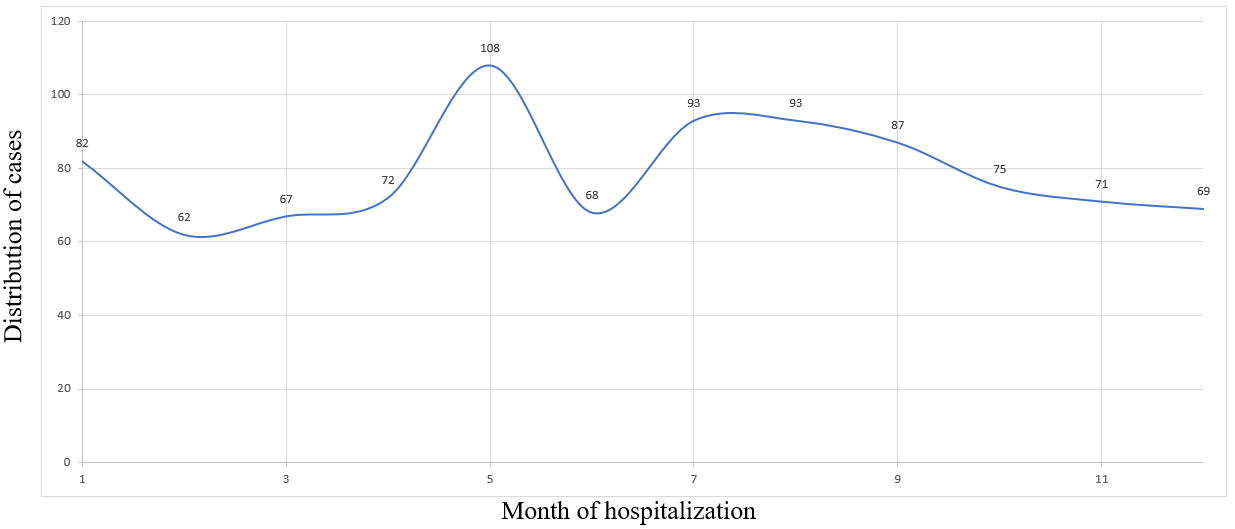 Figure 1 Distribution of cases by month of hospitalization.Table 1 Number of unique patients in the BUCharest – Acute Pancreatitis Index 1 – gastroenterology cohortBUC-API: BUCharest – Acute Pancreatitis Index; AP: Acute pancreatitis; RAP: Recurrent acute pancreatitis.Table 2 Frequency of etiologiesIBD: Inflammatory bowel disease.Table 3 Outcome at dischargeTable 4 MorphologyN/A: Not applicable.Type of diseaseNumber of episodesNumber of unique patientsAP & RAP947829Acute-on-chronic pancreatitis12689Total BUC-API 1 gastroenterology1074918CauseNumber of casesPercent (%)Alcohol43345.7Idiopathic15516.4Biliary14415.2Hypertriglyceridemia333.5Diabetes mellitus283.0Pharmacological252.6Mixed (alcohol & biliary)212.2Mixed (alcohol & diabetes mellitus)212.2Mixed (alcohol & hypertriglyceridemia)181.9Mixed (hypertriglyceridemia & diabetes mellitus)171.8Ischemic141.5Extra pancreatic anomalies131.4Other (trauma, IBD, intrapancreatic anomalies etc.)252.6OutcomeNumber of casesPercent (%)Healed78883.2Discharge at will788.2Deceased525.5Transferred262.7Stationary30.3MorphologyNumber of casesPercent (%)Interstitial42945.3Normal pancreas10711.3Acute peripancreatic fluid collection707.4Pseudocyst525.5Acute necrotic collection333.5Walled off necrosis40.4N/A25226.6